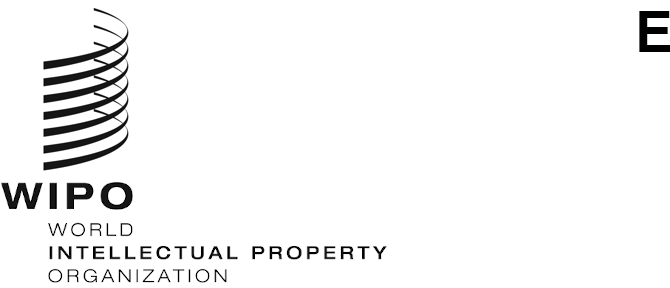 WIPO/GRTKF/IC/47/20ORIGINAL:  EnglishDATE:  May 22, 2023Intergovernmental Committee on Intellectual Property and Genetic Resources, Traditional Knowledge and FolkloreForty-Seventh SessionGeneva, June 5 to 9, 2023UPDATE OF THE LIST OF THE NON-GOVERNMENTAL ORGANIZATIONS ADMITTED AS Ad hoc OBSERVERS to the Intergovernmental Committee on Intellectual Property and Genetic Resources, Traditional Knowledge and FolkloreDocument prepared by the Secretariatintroduction	At its Forty-Fifth Session, the Intergovernmental Committee on Intellectual Property and Genetic Resources, Traditional Knowledge and Folklore (the IGC) agreed on the approach contained in document WIPO/GRTKF/IC/45/2 entitled “Update of the List of the Non-Governmental Organizations Admitted as Ad Hoc Observers to the Intergovernmental Committee on Intellectual Property and Genetic Resources, Traditional Knowledge and Folklore (the IGC).”  The said document provided an analysis of the increase in the number of non-governmental organizations (NGOs) admitted as ad hoc observers to the IGC, as well as the participation rates of observers.  Furthermore, it introduced a process to update the list of NGO observers in order to mitigate challenges associated with the increase in observers.  The Secretariat would report back to the IGC on the outcome of the updated list of NGO observers, i.e. the results of the survey, as well as any revisions made, which is the purpose of the present document.Update Process	Based on the aforementioned decision, the Secretariat undertook several steps, as specified in document WIPO/GRTKF/IC/45/2 paragraph 7, to identify the NGOs that are defunct or no longer interested in participating in the IGC.	In March/April 2023, the Secretariat distributed a survey through Note C. 9145, requesting all NGOs admitted as ad hoc observers to the IGC, listed at https://www.wipo.int/export/sites/www/tk/en/igc/docs/igc_observers.pdf, that did not participate in the IGC during the period between IGCs 35 to 44, to confirm that they remain interested in the work at the IGC and wish to retain their status as ad hoc observers to the IGC.Results	In line with the update procedure described above, the Secretariat identified 358 NGOs, out of a total of 436 NGOs admitted as ad hoc observers to the IGC as of 2001, that did not participate in the IGC during the period between IGCs 35 to 44.  By the conclusion of the update process, a total of 2 NGOs from the target group of 358 NGOs, had replied to the survey and provided the Secretariat with up-to-date contact information.  This information will be used to update relevant documents and databases regarding ad hoc observers to the IGC.  Consequently, all those NGOs that did not reply to the communications sent will be removed from the list of ad hoc observers.  Together with the newly admitted NGO observers at IGC 46 in 2023, this results in a total number of 81 NGOs, currently admitted as ad hoc observers to the IGC.  The list is annexed to this document. 	The IGC is invited to take note of this document.[Annex follows]ANNEXUpdated List of Accredited Observers to the IGCAction jeunesse pour le développement (AJED-Congo)ADJMORAgencia Internacional de Prensa Indígena (AIPIN)Al-Zain Organization for Intellectual Property (ZIPO)Assembly of Armenians of Western Armenia, TheAssembly of First Nations(Asociación Centro Indígena para el Desarrollo Sostenible) (CINDES)/Indigenous Center for Sustainable Development Association Asociación Kunas unidos por Napguana/Association of Kunas United for Mother Earth (KUNA)Association Culturelle Et Scientifique De Khenchela (ACSK)Association Debout Femmes Autochtones du Congo (ADFAC)Association pour la Valorisation du Patrimoine Culturel des Communes du Cameroun (AVP3C)Association pour l’intégration et le Développement durable au Burundi/ Association for Integration and Sustainable Development in Burundi (AIDB)Arts Law Centre of AustraliaCentre du Commerce International pour le Développement (CECIDE)/International Trade Center for Development (CECIDE) Centre for Documentation, Research and Information of Indigenous Peoples (doCip)Centre for International Governance Innovation (CIGI)Centre d’accompagnement des autochtones pygmées et minoritaires vulnérables (CAMV)Centro de Culturas Indígenas del Perú (CHIRAPAQ)/Centre for Indigenous Cultures of PeruCentro de Estudios Multidisciplinarios Aymara (CEM-Aymara) (Center for Multidisciplinary Studies Aymara) (CEM-Aymara)Centre de Recherche et de Promotion du Droit (CRPD)Centre for Support of Indigenous Peoples of the North/Russian Indigenous Training Centre (CSIPN/RITC) Comisión Jurídica para el Autodesarrollo de los Pueblos Originarios Andinos (CAPAJ)Corporación Red Nacional de Mujeres Comunales, Comunitarias, Indígenas y Campesinas de la República de Colombia (REDCOMUINCACOL)CS ConsultingCulture of Afro-indigenous Solidarity (Afro-Indigène)Elders Council of the Shor PeopleEngabu Za Tooro (Tooro Youth Platform for Action)Ethnic Community Development Organization (ECDO)European Network of Traditional Music and Dance (ENTMD), TheEuropean Seed Association (ESA)Federación de Comunidades nativas Fronterizas del Putumayo (FECONAFROPU)/Federation of Indigenous Border Communities of PutumayoFédération des Organisations Autochtones de Guyane (FOAG)First Peoples WorldwideFor Alternative Approaches to Addiction, Think & do tank (FAAAT) Foundation for Aboriginal and Islander Research Action (FAIRA)France Freedoms - Danielle Mitterrand Foundation/France Libertés Fondation Danielle MitterrandFundación Empresas IndígenasGarifuna NationGrupo de Investigación en Política y Legislación sobre Biodiversidad, Recursos Genéticos y Conocimientos Tradicionales/Policy and Legislation on Biodiversity, Genetic Resources and Traditional Knowledge (PLEBIO)Indian Council of South America (CISA)Indigenous Information Network (IIN)Indo-OIC Islamic Chamber of Commerce and Industry (IICCI)Instituto Indígena Brasilero da Propriedade Intelectual (InBraPi)International Association of IT Lawyers (IAITL) International Centre for Environmental Education and Community Development (ICENECDEV)International Indian Treaty Council Jeunesse Sans Frontières Bénin (JSF Bénin)KaʻuikiokapōKanuri Development AssociationKosodum Welfare Private LimitedMbororo Social Cultural Development Association (MBOSCUDA)Métis National Council (MNC)Native Nations Law and Policy Center, University of California, Los Angeles School of LawNorwegian Council for Traditional Music and Traditional DanceOntario Federation on Indian Friendship Centres (OFIFC)Pacific Islands Forum SecretariatPeruvian Society for Environmental Law (SPDA)Proyecto ETNOMAT, Departamento de Antropología Social, Universidad de Barcelona (España)Rassemblement des Africains Conscients, Intègres, Nationalistes, Engagés et Solidaires : Association (RACINES)Red de Cooperación Amazonica/Amazon Cooperation Network (REDCAM)Red Mujeres Indígenas sobre Biodiversidad (RMIB)Regroupement des mamans de kamituga (REMAK)Research Group on Cultural Property (RGCP)Rulu Arts Promoters (RAP)Rural Women Environmental Protection Association (RWEPA)Russian Association of Indigenous Peoples of the North (RAIPON)SAAMI CouncilSecretariat of the Pacific Community (SPC)Società Italiana per la Museografia e i Beni Demoetnoantropologici (SIMBDEA)Societé Internationale d’Éthnologie et de Folklore (SIEF)Solidarity for a Better World/Solidarité pour un Monde Meilleur (SMM)Structural Analysis of Cultural Systems (S.A.C.S.)Te Rūnanga o Toa Rangatira Inc.Tebtebba Foundation - Indigenous Peoples’ International Centre for Policy Research and EducationTraditions pour Demain/Traditions for TomorrowTulalip Tribes of Washington Governmental Affairs DepartmentUnion des peuples autochtones pour le réveil au développement (UPARED)University of LausanneVillages unis (United Villages)Voie éclairée des Enfants Démunis (VED)Wakatū IncorporationWest Indian Tribal SocietyWorld Trade Institute (WTI)[End of Annex and of document]